  Front (English)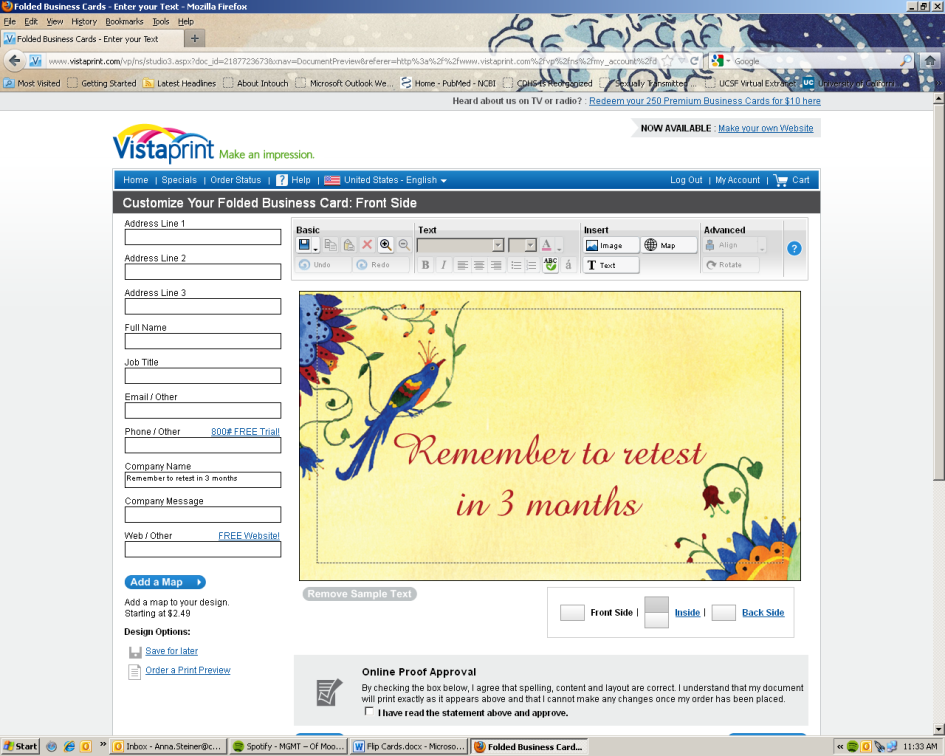 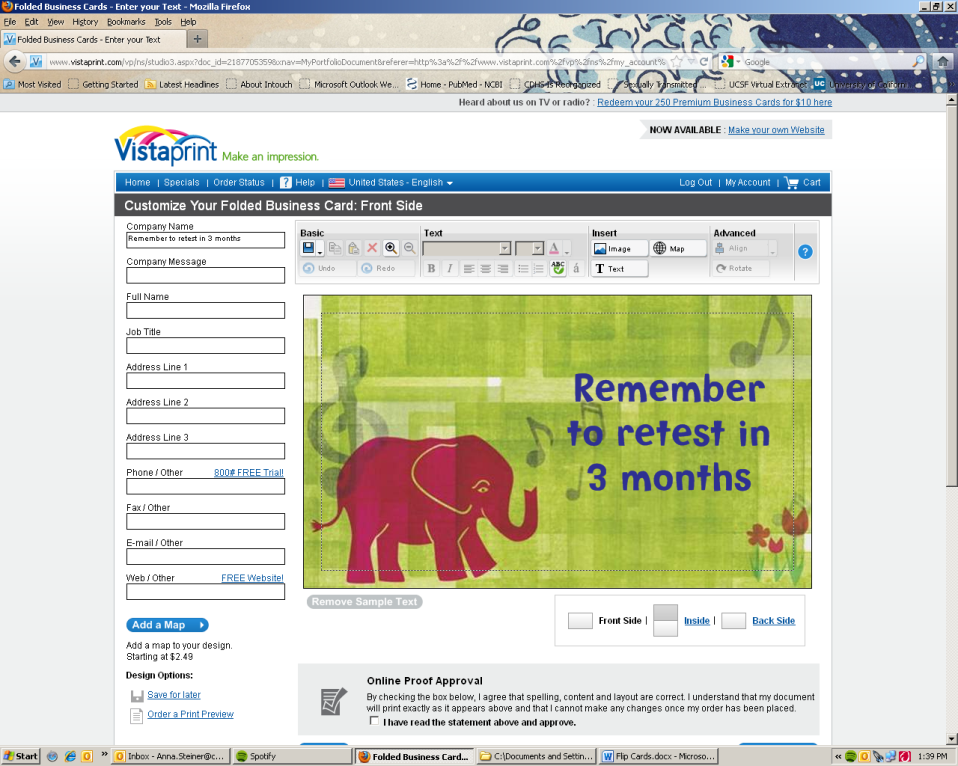 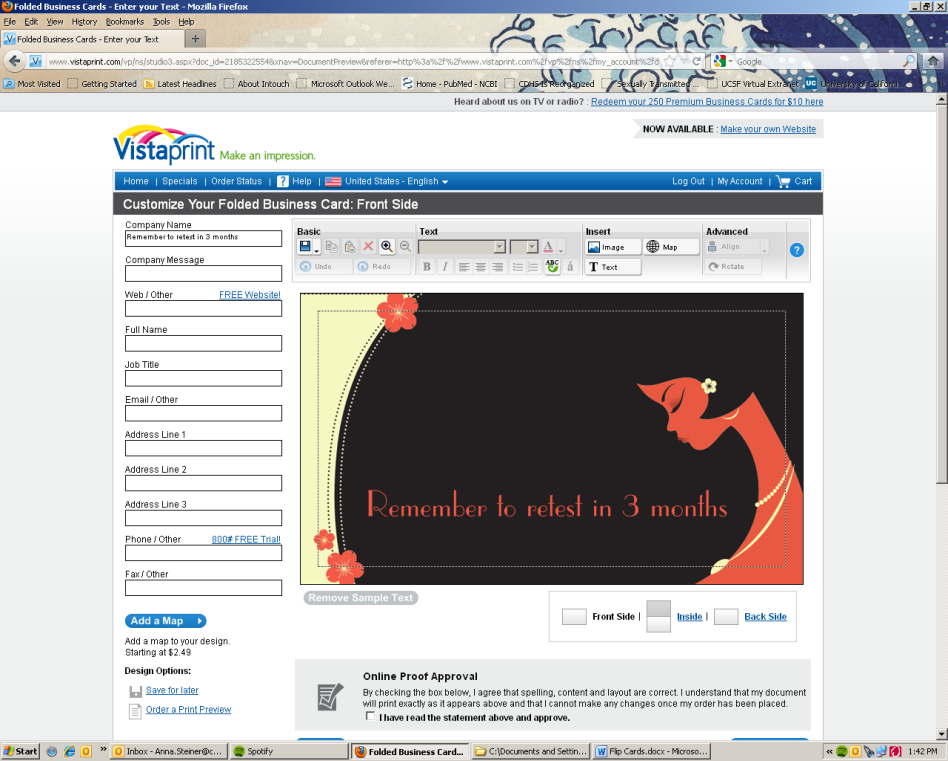    Inside (English)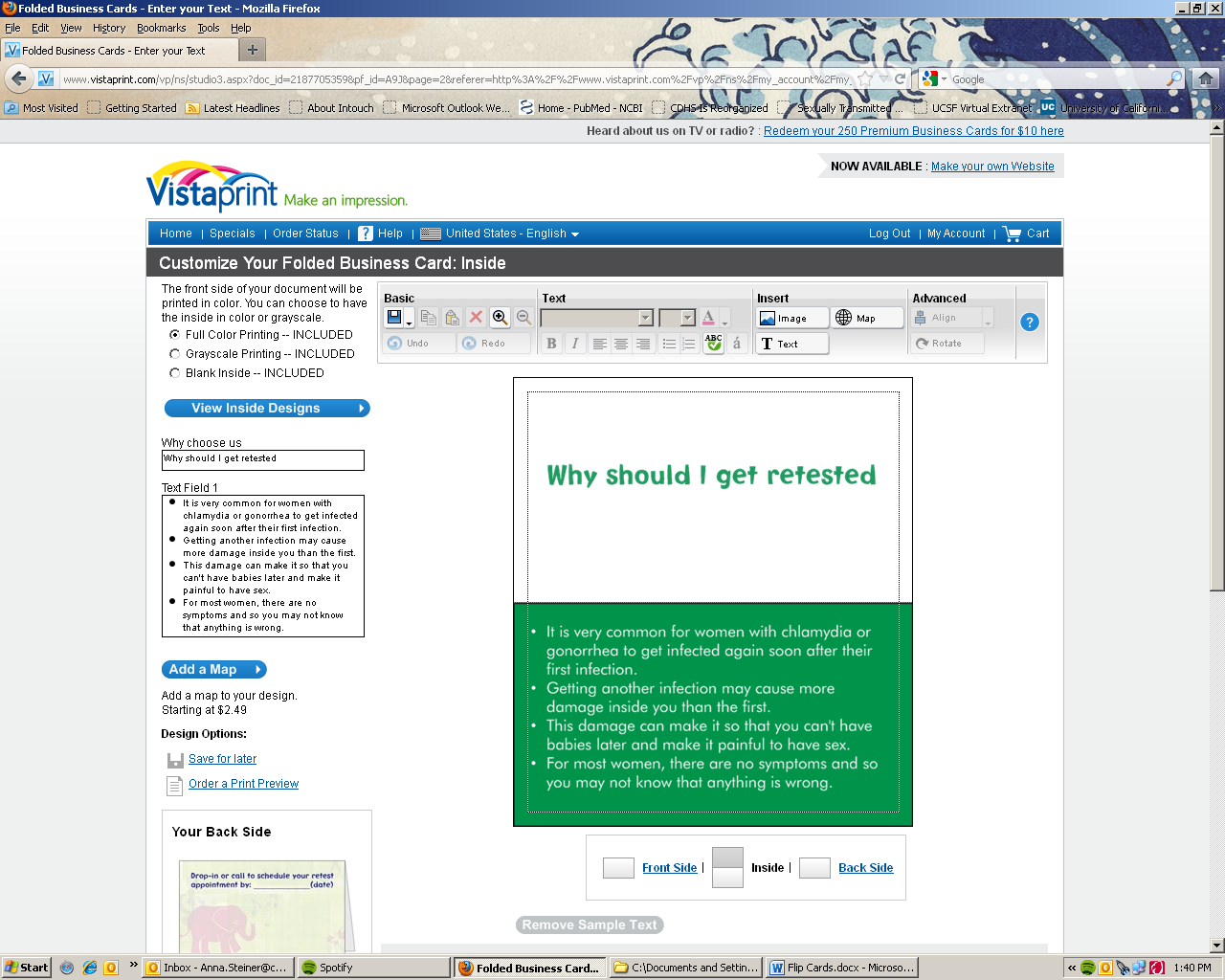 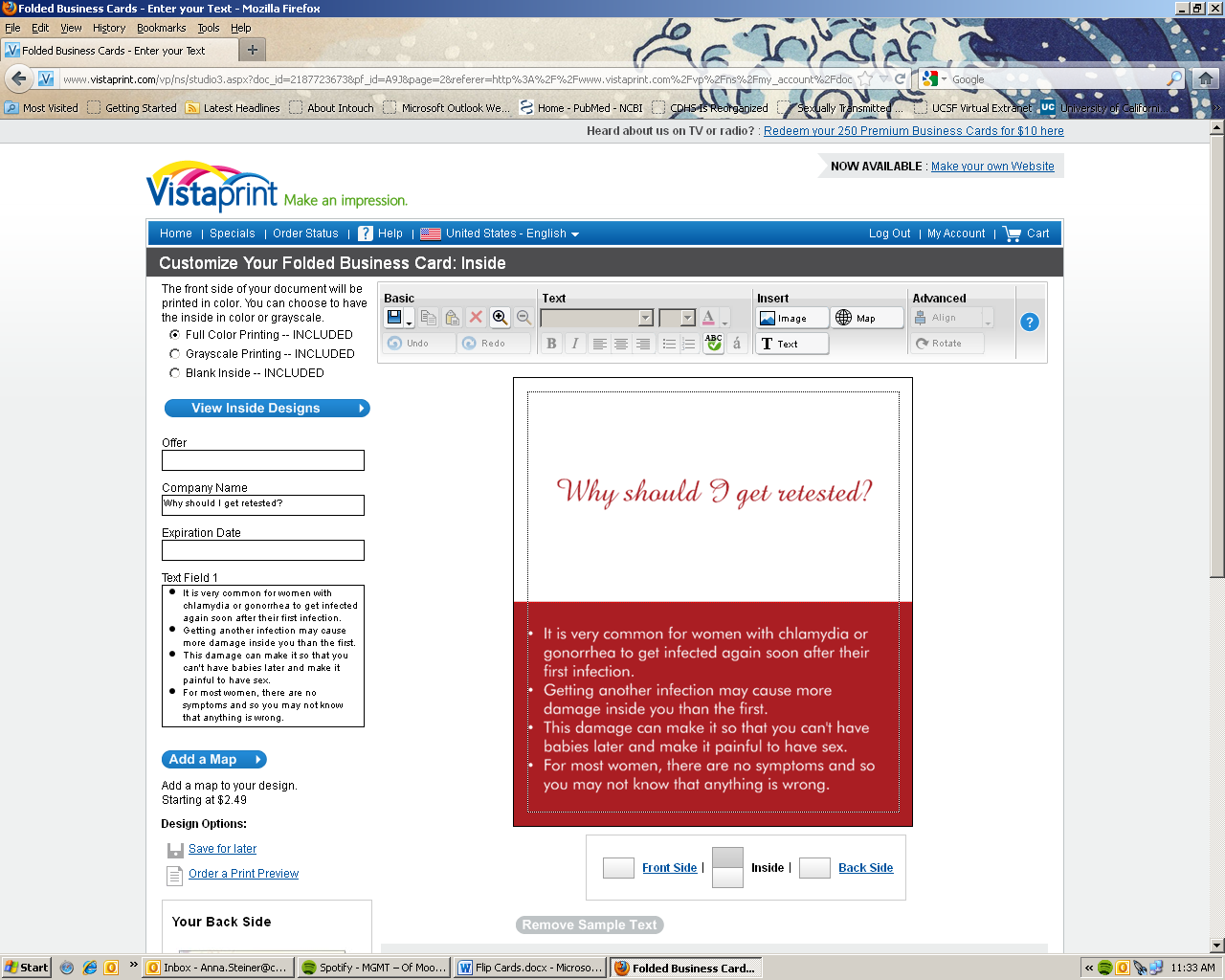 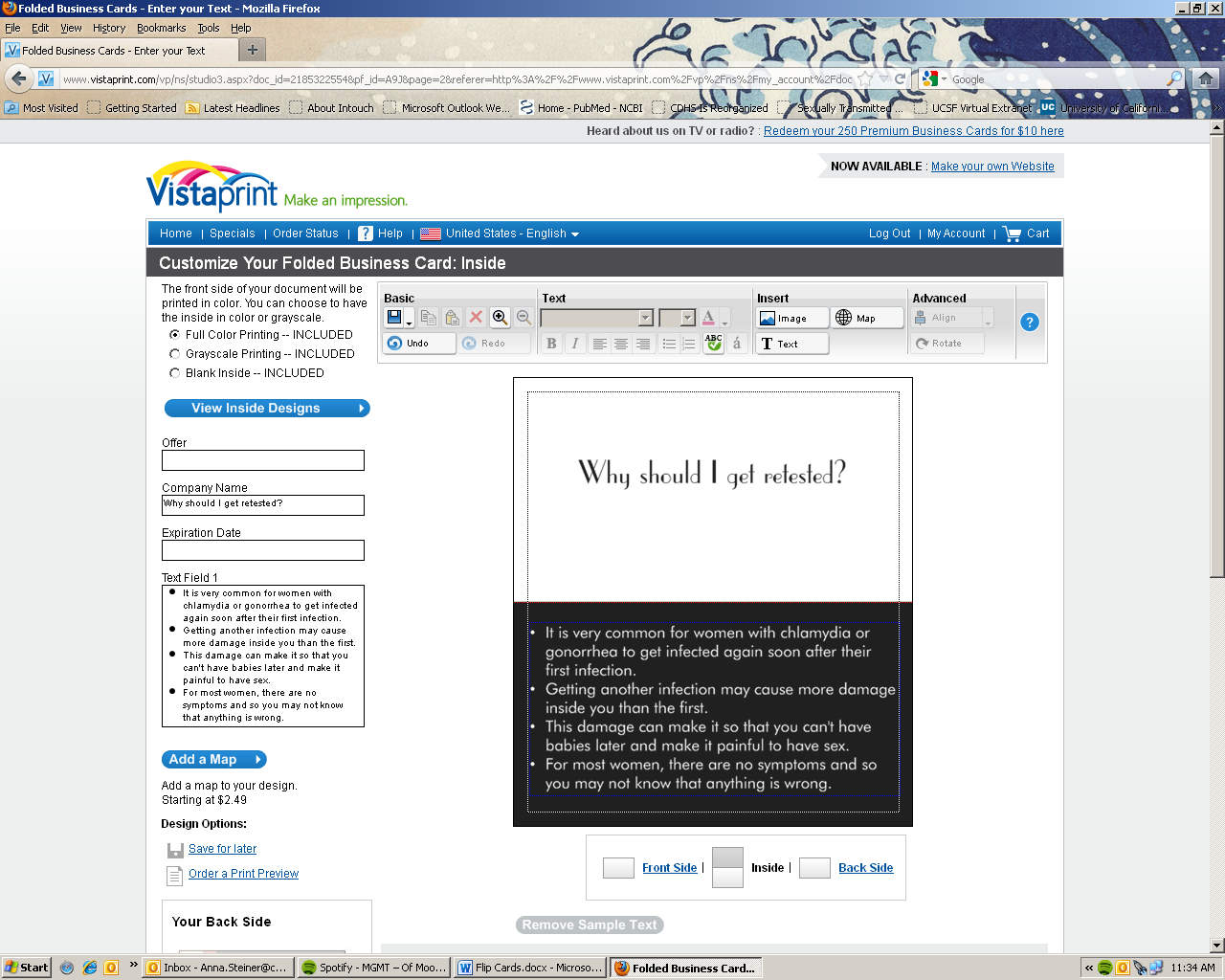      Back (English) 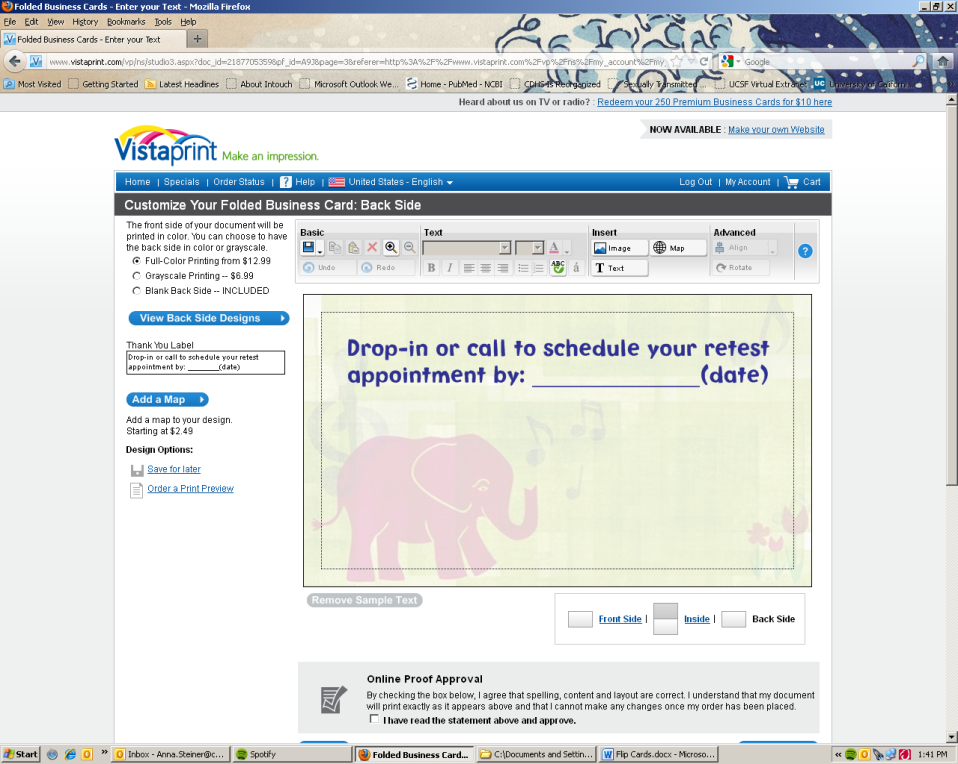 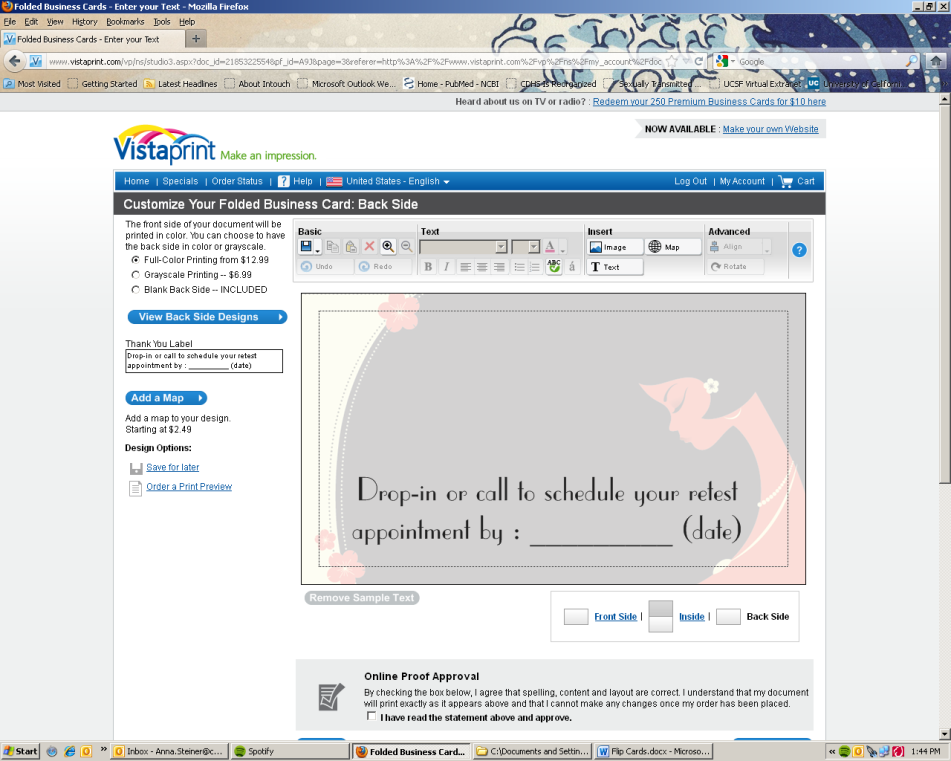 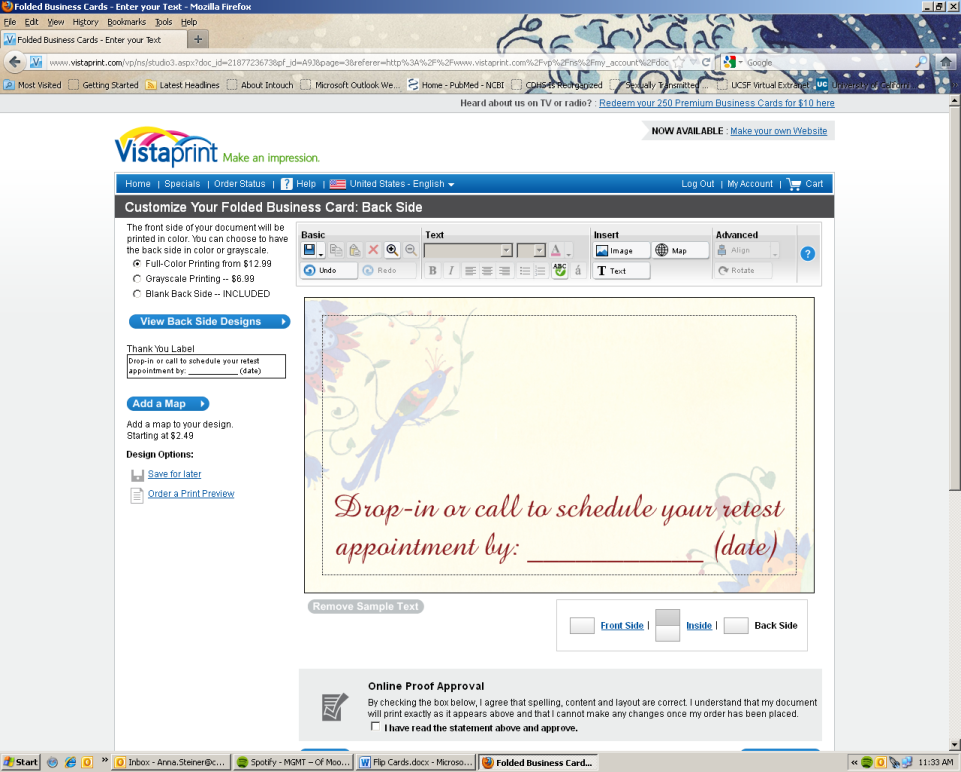 Front (Spanish)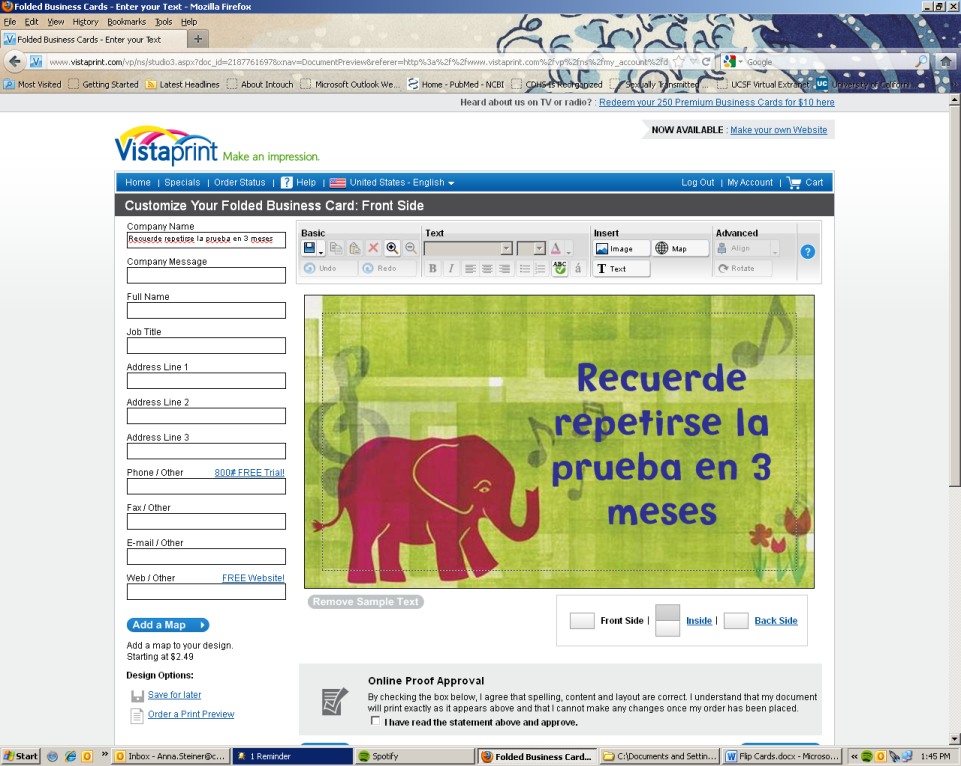 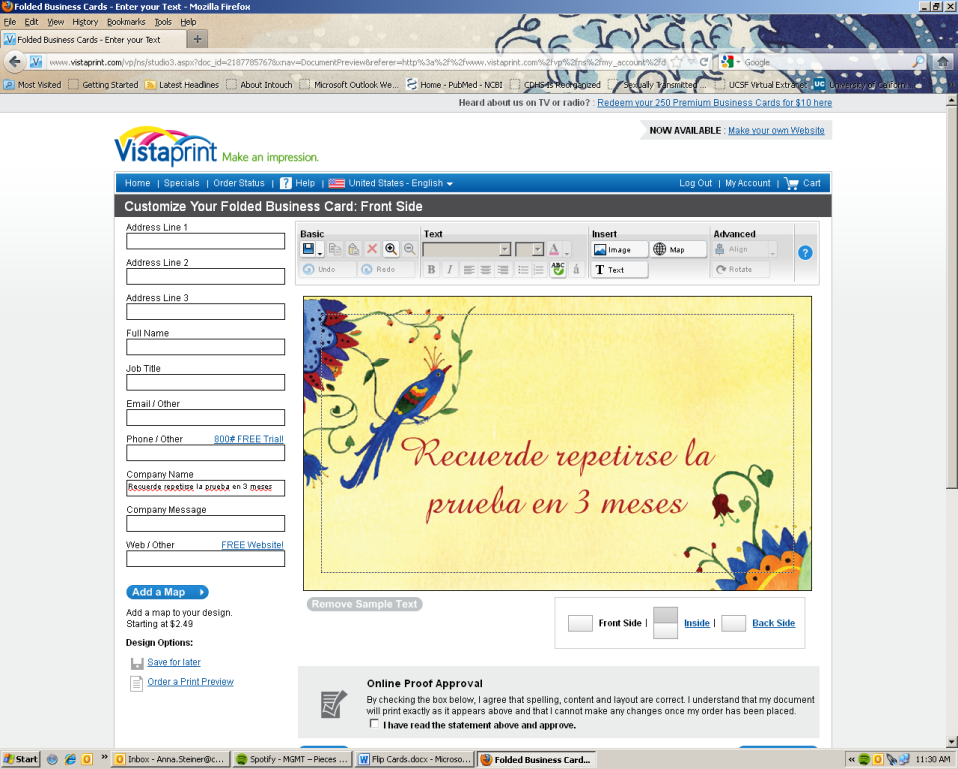 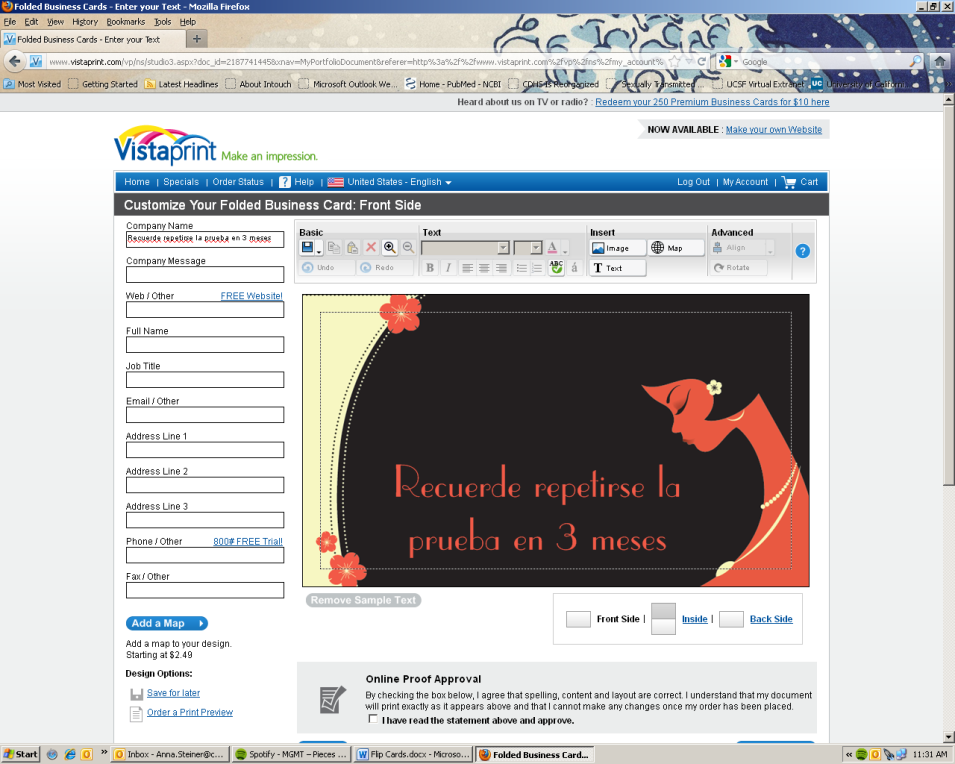 Inside (Spanish)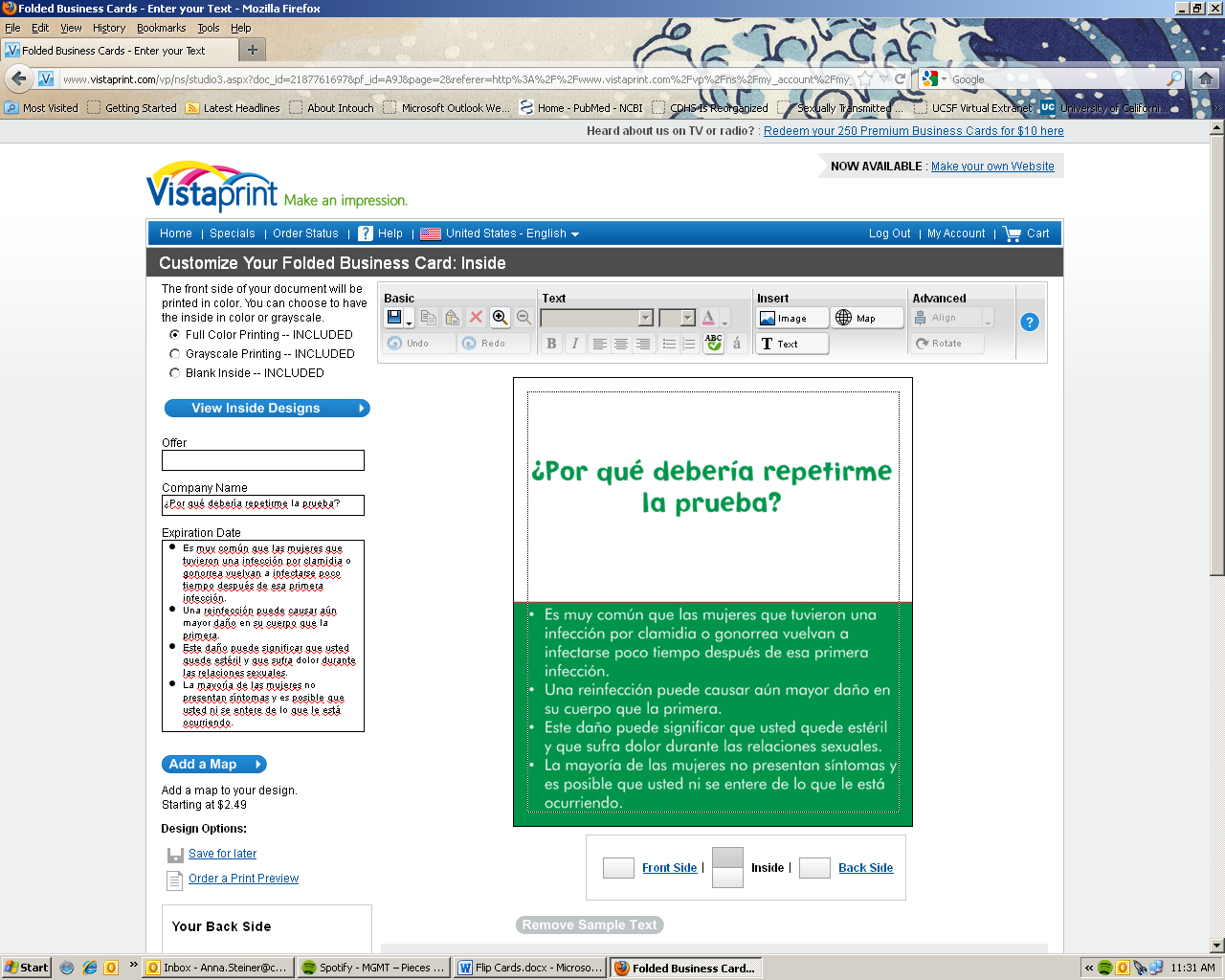 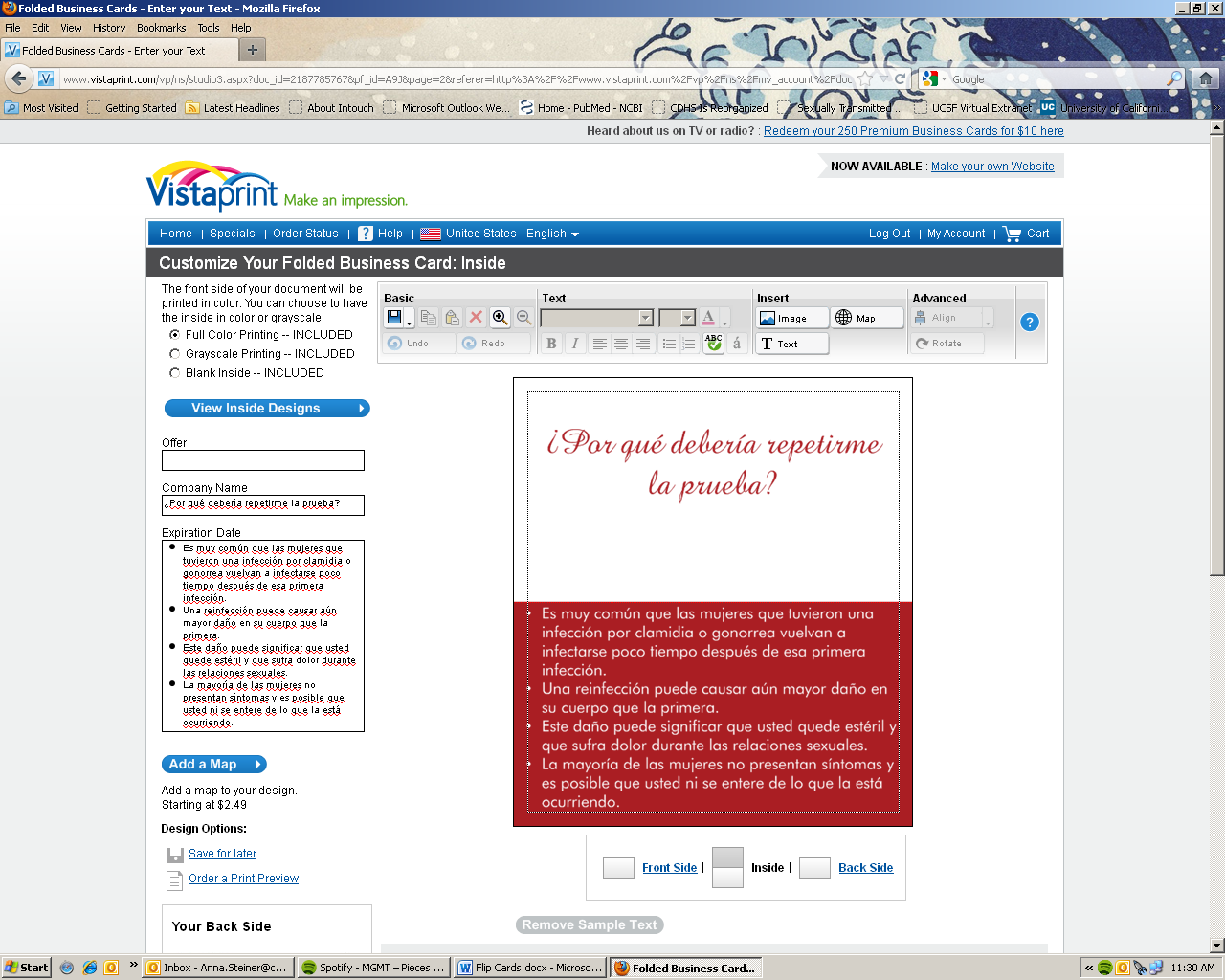 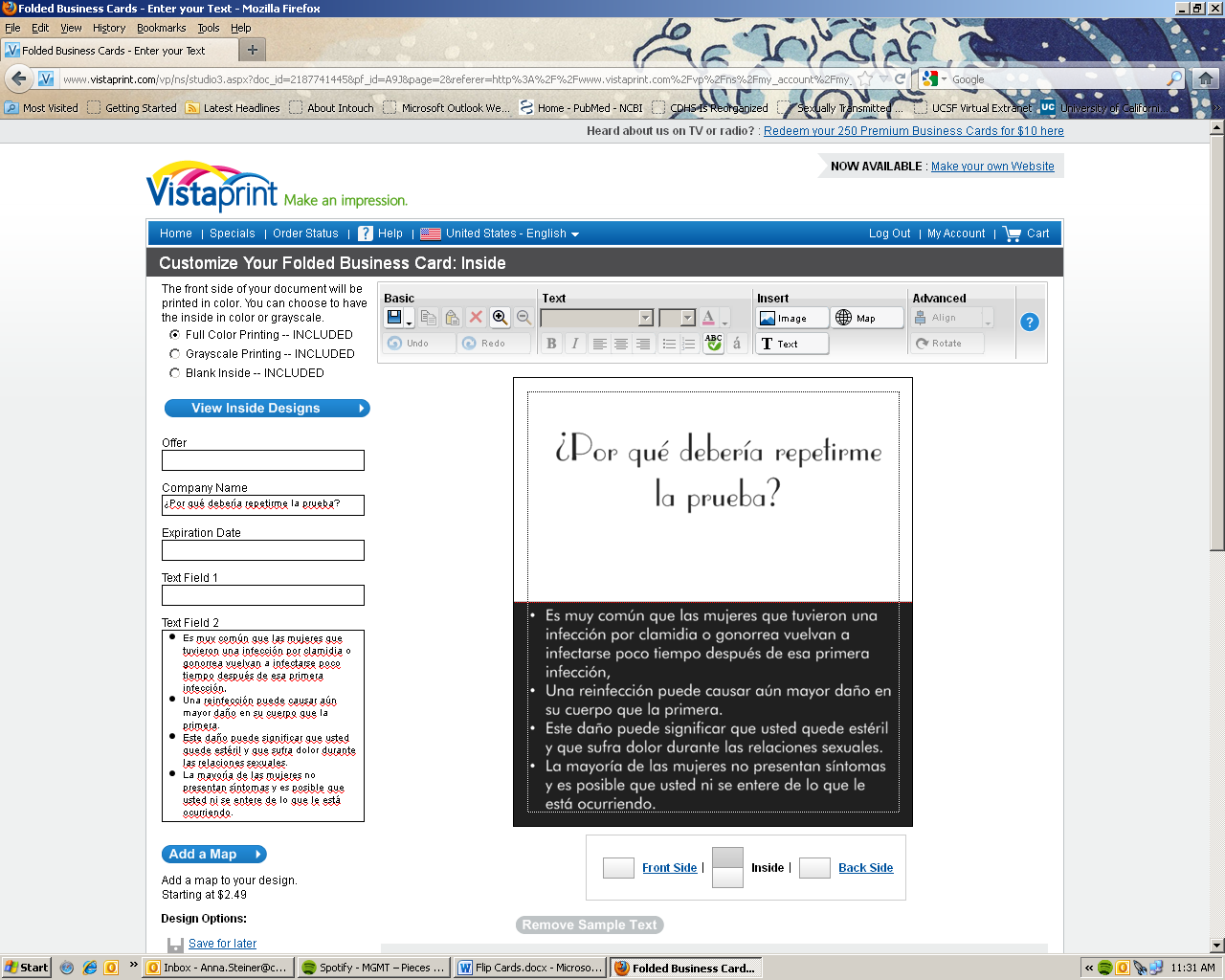 Back (Spanish)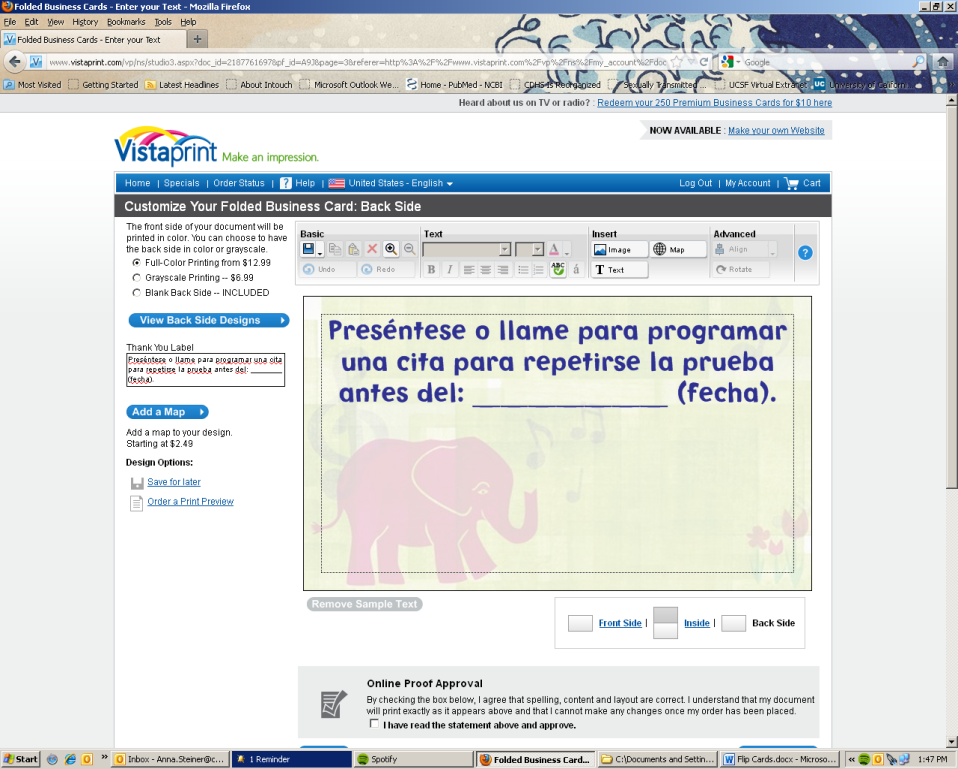 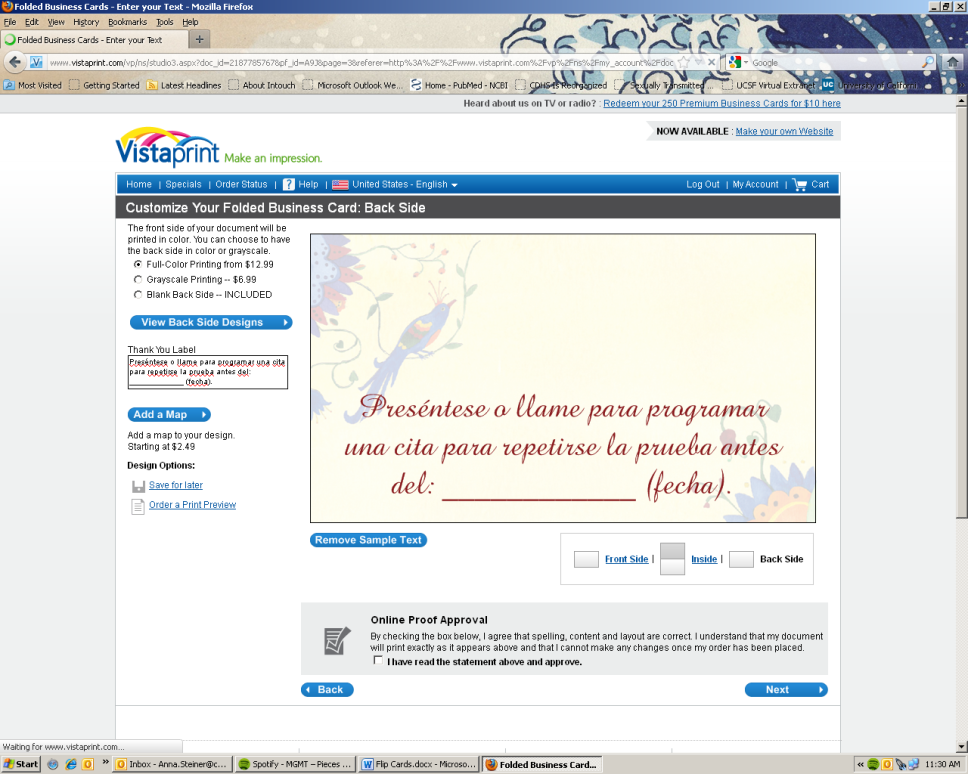 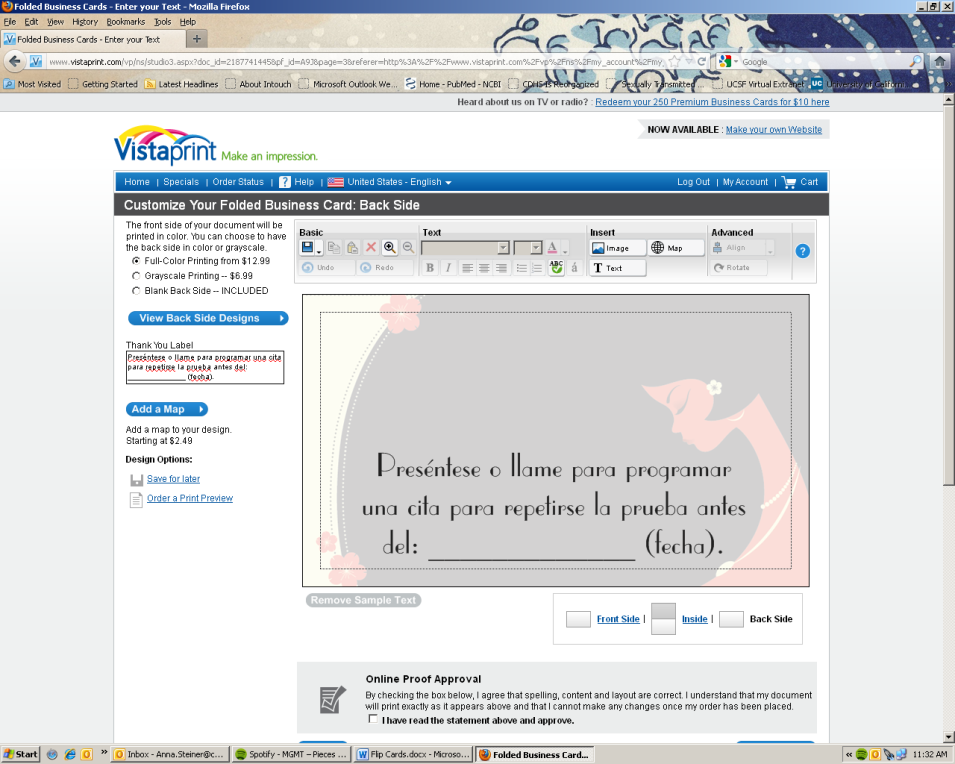 